если получать необходимое профилактическое лечение во время беременности и в послеродовый период, а также использовать искусственное вскармливание. Вирус иммунодефицита человека может находиться во всех биологических жидкостях человека (пот, слезы, слюна и пр.) в разной концентрации. Только четыре биологические жидкости человека содержат вирус в концентрации, достаточной для заражения:кровьвлагалищный секретспермагрудное молоко.Вирус иммунодефицита – очень неустойчив, он живет только в организме человека и быстро погибает во внешней среде. Поэтому невозможно заразиться ВИЧ в бассейне, при занятиях спортом, при рукопожатии, при поцелуе, при массаже, при питье из одного стакана, при пользовании общей одеждой и постельным бельем, при пользовании общим туалетом. Важно знать и помнить о том, что слюна, пот, слезы, и прочие биологические жидкости ВИЧ - положительного (кроме крови, спермы, влагалищного секрета, грудного молока) не представляют опасности. Методы предупреждения ВИЧ.Сохранение верности одному половому партнёру и отказ от случайных половых связей.Отказ от многочисленных половых связей и от связей со случайными партнёрами.Использование презервативов при каждом половом акте. Презерватив позволяет снизить риск заражения ВИЧ, инфекциями, передаваемыми половом путём, и незапланированной беременности.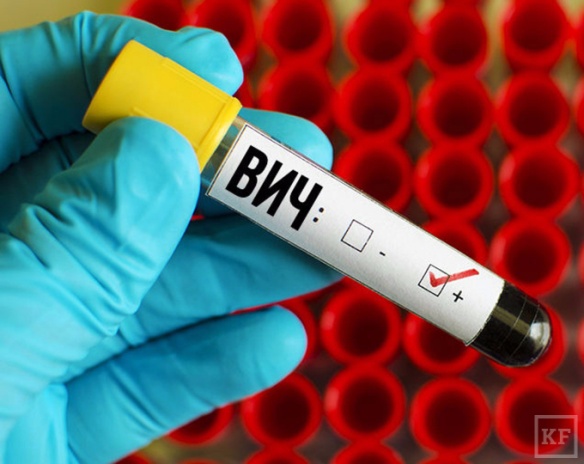 Отказ от употребления наркотиков.Использование одноразового инъекционного оборудования.Обследование на ВИЧ. Как можно обнаружить ВИЧ?На сегодняшний день самым распространенным способом узнать, инфицирован ли человек ВИЧ, является тест на наличие антител к вирусу иммунодефицита. Тест обязательно нужно сдать тем парам, которые решили начать интимную жизнь, при планировании беременности.Антитела - это специальные белки, которые вырабатываются в организме в ответ на проникновение вируса. Положительный результат теста означает, что у человека обнаружены антитела к ВИЧ. Это дает основание полагать, что человек ВИЧ - инфицирован. Отрицательный результат теста означает, что антитела к ВИЧ не обнаружены.Тест может дать отрицательный результат, если:Человек не инфицирован ВИЧЧеловек инфицирован ВИЧ, но организм еще не выработал достаточное количество антител к вирусу (так называемый «период окна»)Что такое «период окна»?Организму требуется от 2 недель до 3 месяцев, чтобы выработать антитела в количестве, достаточном для их обнаружения тест - системой. Этот отрезок времени получил название «период окна». Тестирование в этот период может дать отрицательный результат, поэтому через 3 - 6 месяцев следует повторить анализ. В «период окна» кровь, сперма, вагинальные выделения и грудное молоко инфицированного человека уже содержат достаточное количество вируса для заражения других людей.Где можно пройти тест на ВИЧ-инфекцию?Каждый житель имеет право на бесплатное тестирование на ВИЧ. Его можно пройти в кабинете инфекционных заболеваний по адресу г. Бирск, ул. Коммунистическая, 120. Тестирование можно пройти анонимно.В случае выявления ВИЧ – инфекции, вся медицинская помощь оказывается БЕСПЛАТНО.Помните! На сегодняшний день специфических мер профилактики ВИЧ-инфекции не существует.Бирский межрайонный филиал ФБУЗ «Центр гигиены и эпидемиологии в Республике Башкортостан»Свыше 40% населения России считают, что проблема СПИДа не может их затронуть, около 70% россиян не обладают достаточной информацией о ВИЧ, путях его передачи и лечении.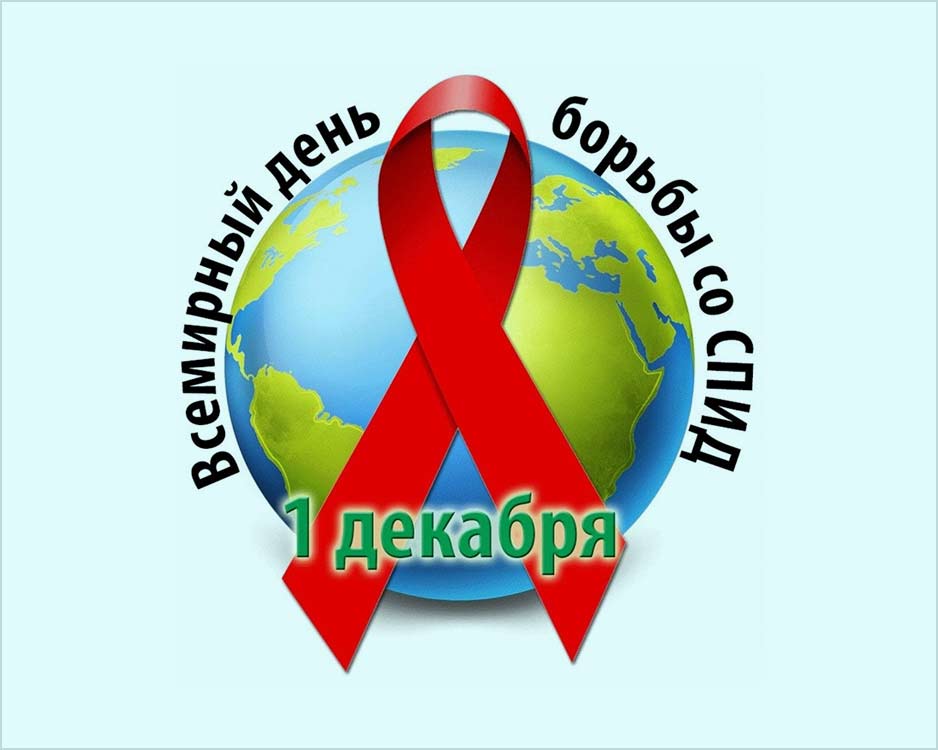 Более 40% случаев заражения ВИЧ в России происходит половым путем, более 200 случаев заражения  ежедневно.Вирус не выбирает людей по социальному положению, образу жизни и привычкам и может попасть в организм любого человека. Как передается ВИЧ?Есть три пути заражения ВИЧ-инфекцией:Половой путь, незащищенный (без презерватива) сексуальный контакт может привести к заражению ВИЧ.Парентеральный путь, (совместное использование нестерильных шприцов для инъекций наркотика, пользование чужими бритвенными принадлежностями, зубными щетками, при нанесении татуировок, пирсинга нестерильными инструментами). Вертикальный путь, от ВИЧ - инфицированной матери ребенку (во время беременности, родов и при кормлении грудью).Сегодня у ВИЧ - положительных женщин высока вероятность рождения здорового ребенка, а риск передачи ВИЧ от матери малышу можно значительно снизить и даже свести к нулю,